KARTA ZGŁOSZENIOWA UCZESTNIKA WYPOCZYNKU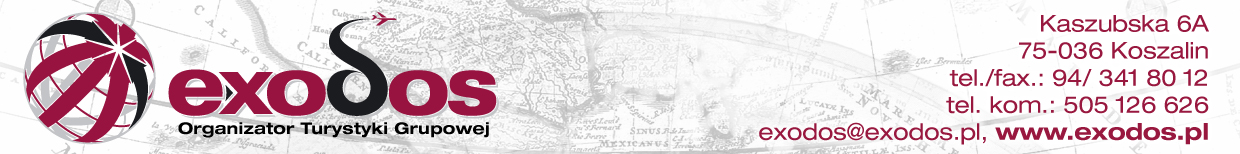 ………………………………………………………………………data, pieczątka i podpis pielęgniarki szkolnej lub lekarzaOświadczam, że podane zostały wszystkie znane mi informacje o dziecku, które mogą pomóc w zapewnieniu mu właściwej opieki w czasie wypoczynku.W razie zagrożenia życia dziecka zgadzam się na jego leczenie szpitalne, zabiegi diagnostyczne, operacje.………………………………………………………………data i podpis rodzica lub prawnego opiekunaNAZWA IMPREZYTERMINCENAOBÓZ MŁODZIEŻOWY W PIENINACH „WAKACJE Z PŁYWANIEM”07 – 17.07.20141539,oo zł INFORMACJE O UCZESTNIKUINFORMACJE O UCZESTNIKUIMIĘ, NAZWISKOMIEJSCE I DATA URODZENIAADRES  STAŁEGO ZAMIESZKANIAINFORMACJE O RODZICACH / PRAWNYCH OPIEKUNACH INFORMACJE O RODZICACH / PRAWNYCH OPIEKUNACH IMIONA, NAZWISKAADRES KONTAKTOWYTELEFONY KONTAKTOWEORZECZENIE LEKARSKIE ORZECZENIE LEKARSKIE INFORMACJA O STANIE ZDROWIA DZIECKAZALECENIA DLA WYCHOWAWCYZALECENIA DLA OPIEKI MEDYCZNEJINFORMACJE RODZICÓW/ OPIEKUNÓW O STANIE ZDROWIA DZIECKAINFORMACJE RODZICÓW/ OPIEKUNÓW O STANIE ZDROWIA DZIECKAINFORMACJE RODZICÓW/ OPIEKUNÓW O STANIE ZDROWIA DZIECKAINFORMACJE RODZICÓW/ OPIEKUNÓW O STANIE ZDROWIA DZIECKAPRZEBYTE CHOROBY PRZEBYTE CHOROBY PRZEBYTE CHOROBY PRZEBYTE CHOROBY RODZAJ:ROKINNEROKOdraOspaŚwinkaPadaczkaAstmaChoroby nerekŻółtaczka zakaźnaSzkarlatynaRóżyczkaChoroby reumatyczneSZCZEPIENIA OCHRONNEWZROSTWAGAGRUPA KRWIWYSTĘPUJĄCE OSTATNIO U DZIECKA DOLEGLIWOŚCI, tj.: omdlenia, bóle głowy, bóle brzucha, krwawienie z nosa i inne:INNE WAŻNE UWAGI O ZDROWIU DZIECKA